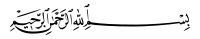 ArRahmah Islamic InstituteDa Quran Noor (Pashto Fehm Ul Quran 2019)Juz 18 - Part 1Mail test to:  test.pashto19@gmail.comName:                                                           Date:                                                                                                                                                                                                                                                                                  Group Leader name:                                    State/country:Dialect : Peshawri / Qandahari قَدۡ  أَفۡلَحَ  ٱلۡمُؤۡمِنُونَ١ ٱلَّذِينَ هُمۡ  فِي صَلَاتِهِمۡ خَٰشِعُونَ٢ وَ ٱلَّذِينَ هُمۡ عَنِ ٱللَّغۡوِ مُعۡرِضُونَ ٣وَ ٱلَّذِينَ هُمۡ  لِلزَّكَوٰةِ فَٰعِلُونَ٤ وَٱلَّذِينَ هُمۡ  لِفُرُوجِهِمۡ حَٰفِظُونَ ٥ وَلَوۡ رَحِمۡنَٰهُمۡ وَكَشَفۡنَا  مَا بِهِم  مِّن ضُرّٖ  لَّلَجُّواْ  فِي  طُغۡيَٰنِهِمۡ يَعۡمَهُونَ ٧٥ وَلَقَدۡ أَخَذۡنَٰهُم بِٱلۡعَذَابِ فَمَا ٱسۡتَكَانُواْ لِرَبِّهِمۡ وَمَا يَتَضَرَّعُونَ٧٦حَتَّىٰٓ إِذَا فَتَحۡنَا عَلَيۡهِم بَابٗا ذَا عَذَابٖ شَدِيدٍ إِذَا هُمۡ فِيهِ مُبۡلِسُونَ٧٧ٱدۡفَعۡ بِٱلَّتِي هِيَ أَحۡسَنُ ٱلسَّيِّئَةَۚ نَحۡنُ أَعۡلَمُ بِمَا يَصِفُونَ ٩٦وَقُل رَّبِّ  أَعُوذُ  بِكَ  مِنۡ هَمَزَٰتِ ٱلشَّيَٰطِينِ٩٧وَ أَعُوذُ  بِكَ  رَبِّ  أَن يَحۡضُرُونِ٩٨ وَقُل رَّبِّ ٱغۡفِرۡ وَ ٱرۡحَمۡ وَأَنتَ خَيۡرُ ٱلرَّٰحِمِينَ ١١٨ وَٱلَّذِينَ يَرۡمُونَ أَزۡوَٰجَهُمۡ وَلَمۡ يَكُن لَّهُمۡ  شُهَدَآءُ إِلَّآ أَنفُسُهُمۡ فَشَهَٰدَةُ أَحَدِهِمۡ  أَرۡبَعُ شَهَٰدَٰتِۢ بِٱللَّهِ  إِنَّهُۥ لَمِنَ ٱلصَّٰدِقِينَ٦ وَٱلۡخَٰمِسَةُ أَنَّ  لَعۡنَتَ ٱللَّهِ عَلَيۡهِ  إِن كَانَ مِنَ ٱلۡكَٰذِبِينَ٧ وَيَدۡرَؤُاْ عَنۡهَا ٱلۡعَذَابَ أَن تَشۡهَدَ أَرۡبَعَ  شَهَٰدَٰتِۢ بِٱللَّهِ  إِنَّهُۥ لَمِنَ ٱلۡكَٰذِبِينَ ٨وَ ٱلۡخَٰمِسَةَ أَنَّ غَضَبَ ٱللَّهِ عَلَيۡهَآ  إِن كَانَ  مِنَ  ٱلصَّٰدِقِينَ ٩Write   the   meanings   of   the   following   words: {marks   3}Did   you   read   the   running   translation   of   Juz   18(Surah Al Mu’minoon 1-118 & Surah An Noor 1-20)?   {marks   3}      Yes                            No   ٱخۡسَ‍ُٔواْتَجۡ‍َٔرُواْٱمۡرِيٕٖكَٰلِحُونَوَجِلَةٌجَلۡدَةٖ